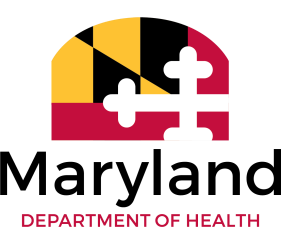 Frequently Asked Questions: Coronavirus Disease 2019 (COVID-19) and Maintaining Mental Health  Updated March 16, 2020 The outbreak of coronavirus disease 2019 (COVID-19) may be stressful for people and communities. Fear and anxiety about a disease can be overwhelming and cause strong emotions in adults and children. Information follows about how to cope with mental health and stress and anxiety during this time: Mental Health, Stress and Anxiety for Individuals (p.2) Mental Health, Stress and Anxiety for Parents of Young Children (p.5) Mental Health, Stress and Anxiety for Adolescents and Young Adults (p.7) Mental Health, Stress and Anxiety for Health Care Workers (p.9) Mental Health, Stress and Anxiety for Older Adults and Individuals with Disabilities (p.12) Mental Health, Stress and Anxiety for Individuals What should I do if I have an existing mental health condition? People with pre-existing mental health conditions should continue with their treatment plans during an emergency and monitor for any new symptoms.  Additional information may be found at the Substance Abuse and Mental Health Services Administration (SAMHSA) website, https://store.samhsa.gov/system/files/sma14-4885.pdf. What if I am feeling anxious or stressed related to COVID-19?   Everyone reacts differently to stressful situations. The emotional impact of an emergency on a person can depend on the person’s characteristics and experiences, the social and economic circumstances of the person and their community and the availability of local resources. People can become more distressed if they see repeated images or hear repeated reports about the COVID-19 outbreak in the media. Reactions during an infectious disease outbreak can include: Fear and worry about your own health status and that of your loved ones  Changes in sleep or eating patterns Difficulty sleeping or concentrating Worsening of chronic health problems Increased use of alcohol, tobacco or other drugs Feelings of fear, anxiety, sadness and uncertainty are normal during a pandemic. Fortunately, being proactive about your mental health can help to keep both your mind and body stronger. What can I do to support myself?  Avoid excessive exposure to media coverage of COVID-19. Take breaks from watching, reading, or listening to news stories. It can be upsetting to hear about the crisis and see images repeatedly. Try to do some other activities you enjoy to return to your normal life. When you do read news, avoid media outlets that build hype or dwell on things that can’t be controlled. Instead, turn to information sources that provide reliable information about how to protect yourself, such as the Centers for Disease Control and Prevention (CDC). Recognize the things you can control. Take care of your body. Take deep breaths, stretch or meditate. Try to eat healthy, well-balanced meals, exercise regularly, get plenty of sleep and avoid alcohol and drugs. Make time to unwind and remind yourself that strong feelings will fade. Connect with others. Share your concerns and how you are feeling with a friend or family member. Maintain healthy relationships. Maintain a sense of hope and positive thinking. Maintain proper infection control techniques such as hand-washing and social distancing. Make preparations for a couple of weeks at home, in case this becomes necessary. Consider what you may do if you are stuck at home and what you can do to put this time to positive use. If you have the resources to plan for disruptions in daycare, shopping, school, etc., it may be worth thinking these through proactively. Check how realistically you are viewing the situation. The Centers for Disease Control and Prevention (CDC) has continually pointed out that the vast majority of individuals, even if they do get sick, will not become terribly ill. Avoid dramatic media and stick to credible sources of information, such as the CDC. Social media is not a great source of information.   Keep yourself grounded. Exercise, meditate. Talk to your friends on the phone if you can’t see them in person. Try to get regular sleep and a healthy diet. It is not unusual for individuals to experience disruptions in both eating and sleeping during a crisis, and it is very important to try to maintain healthy habits, and to avoid strategies such as using drugs or alcohol to handle stress. What are some of the things you can’t control?  All you can do is pay attention to those things above that you can control. Worrying will merely aggravate the situation: The infection is likely to spread through the population in unpredictable ways. There is nothing you can do about this. If you follow precautions you are less likely to get sick, but there are no guarantees.  There is some benefit to planning. But after you have a plan, move on and focus on living your life rather than worrying about the virus. Don’t try to control other people’s reactions. Listen and help people work through the facts concerning the virus, but understand that hyping or denying the existence of a threat is not helpful.   Call your health care provider if stress reactions interfere with your daily activities for several days in a row. Where can I find additional resources? CDC: Mental Health and Coping with COVID-19: https://www.cdc.gov/coronavirus/2019-ncov/about/coping.html  CDC: Taking Care of Your Emotional Health: https://emergency.cdc.gov/coping/selfcare.asp  SAMHSA: Warning Signs and Risk Factors for Emotional Distress: https://www.samhsa.gov/find-help/disaster-distress-helpline/warning-signs-risk-factors  The Center for the Study of Traumatic Stress: Coronavirus and Emerging Infectious Disease Outbreaks Response: https://www.cstsonline.org/resources/resource-master-list/coronavirus-and-emerging-infectiousdisease-outbreaks-response  CDC: Strategies to Help Children Cope With a Disaster: https://www.cdc.gov/childrenindisasters/helping-children-cope.html  SAMHSA’s: Coping With Stress During Infection Disease Outbreaks: https://store.samhsa.gov/system/files/sma14-4885.pdf   SAMHSA: Taking Care of Your Behavioral Health: Tips for Social Distancing, Quarantine, and Isolation During an Infectious Disease Outbreak  https://store.samhsa.gov/system/files/sma14-4894.pdf  SAMHSA: Talking with Children: Tips for Caregivers, Parents, and Teachers during Infectious Disease Outbreaks  https://store.samhsa.gov/system/files/sma14-4886.pdf  SAMHSA’s Disaster Distress Helpline provides 24/7, 365-day-a-year crisis counseling and support to people experiencing emotional distress related to natural or human-caused disasters. This tollfree, multilingual, and confidential crisis support service is available to all residents in the United States and its territories: 1-800-985-5990 Mental Health, Stress and Anxiety for Parents of Young Children How can I help my children?  Children react, in part, to what they see from the adults around them. When parents and caregivers deal with the COVID-19 calmly and confidently, they can provide the best support for their children. Parents can be more reassuring to others around them, especially children, if they are better prepared. Not all children respond to stress in the same way. Some common stress-related behavior to watch for in children include: Excessive crying and irritation Returning to behaviors they have outgrown, like toileting accidents or bedwetting Excessive worry or sadness Unhealthy eating or sleeping habits Irritability and “acting out” behaviors Poor school performance or avoiding school Difficulty with attention and concentration Avoidance of activities enjoyed in the past Unexplained headaches or body pain Use of alcohol, tobacco, or other drugs There are many things you can do to support your child: Take time to talk with your child about the COVID-19 outbreak. Answer questions and share facts  about COVID-19 in a way that your child can understand: https://www.cdc.gov/coronavirus/2019ncov/about/share-facts.html. Limit your child’s exposure to media coverage of COVID-19. Children may misinterpret what they hear and can become frightened about something they do not understand. Reassure your child that they are safe. Let them know it is okay if they feel upset. Share with them how you deal with your own stress so that they can learn how to cope from you. Help children find positive ways to express disturbing feelings such as fear and sadness. Every child has his/her own way to express emotions. Sometimes engaging in a creative activity, such as playing, and drawing can facilitate this process. Children feel relieved if they can express and communicate their disturbing feelings in a safe and supportive environment. Help your child to have a sense of structure. When it is safe to return to school or child care, help them return to their regular activity. Be a role model; take breaks, get plenty of sleep, exercise, and eat well. Connect with your friends and family members and rely on your social support system. The American Academy of Child and Adolescent Psychiatry has more resources and information about children and anxiety: https://www.aacap.org/AACAP/Families_and_Youth/Resource_Centers/Anxiety_Disorder_Resour ce_Center/FAQ.aspx#anxietyfaq2  The American Academy of Child and Adolescent Psychiatry has more information about talking to children about coronavirus (COVID-19): https://www.aacap.org/App_Themes/AACAP/Docs/latest_news/2020/Coronavirus_COVID19__Ch ildren.pdf  Where can I find additional resources? CDC: Mental Health and Coping with COVID-19: https://www.cdc.gov/coronavirus/2019-ncov/about/coping.html  CDC: Taking Care of Your Emotional Health: https://emergency.cdc.gov/coping/selfcare.asp  SAMHSA: Warning Signs and Risk Factors for Emotional Distress: https://www.samhsa.gov/find-help/disaster-distress-helpline/warning-signs-risk-factors  The Center for the Study of Traumatic Stress: Coronavirus and Emerging Infectious Disease Outbreaks Response: https://www.cstsonline.org/resources/resource-master-list/coronavirus-and-emerging-infectiousdisease-outbreaks-response  CDC: Strategies to Help Children Cope With a Disaster: https://www.cdc.gov/childrenindisasters/helping-children-cope.html  SAMHSA’s: Coping With Stress During Infection Disease Outbreaks: https://store.samhsa.gov/system/files/sma14-4885.pdf   SAMHSA: Taking Care of Your Behavioral Health: Tips for Social Distancing, Quarantine, and Isolation During an Infectious Disease Outbreak  https://store.samhsa.gov/system/files/sma14-4894.pdf  SAMHSA: Talking with Children: Tips for Caregivers, Parents, and Teachers during Infectious Disease Outbreaks  https://store.samhsa.gov/system/files/sma14-4886.pdf  SAMHSA’s Disaster Distress Helpline provides 24/7, 365-day-a-year crisis counseling and support to people experiencing emotional distress related to natural or human-caused disasters. This tollfree, multilingual, and confidential crisis support service is available to all residents in the United States and its territories: 1-800-985-5990 Mental Health, Stress and Anxiety for Adolescents and Young Adults What should I do if I have an existing mental health condition? People with pre-existing mental health conditions should continue with their treatment plans during an emergency and monitor for any new symptoms.  Additional information may be found at the Substance Abuse and Mental Health Services Administration (SAMHSA) website, https://store.samhsa.gov/system/files/sma14-4885.pdf. Everyone is worrying about the coronavirus pandemic, but everyone I know is healthy. Should I worry? Everyone reacts differently to stressful situations. Adolescents and young adults often feel like nothing can go wrong. While this is normal, and can help reduce your worries, make sure you take steps to stay healthy. However, recognize others may be hiding their worries in many ways. Some people become very irritable, angry and even start fights with others. Sleep and eating may become disrupted. Especially if other frightening things have happened, some youth may develop nightmares or have panic attacks. Still others may increase their use of alcohol, tobacco and drugs to escape from what is going on.   What can I do to help cope?  Limit your screen time. Limit your time watching, reading, or listening to news stories. Avoid scrolling through your friends Instagram or snap chat postings about illness and COVID-19.  Go outside or get some exercise. Draw, write in a journal or use music to express your thoughts and feelings. Do things that make you feel good and are also good for you. Plan the things you can do: wash your hands, carry wet wipes or other items when you are out in public. Recognize the things you can control, like having good hygiene. Reach out to your friends and family. If you can, talk about you how you are feeling. Talk about anything positive — laugh, joke. Make sure you get enough sleep and stick to your pre-COVID-19 routine as much as you can. Let someone know if you are not able to do your usual activities because of your worrying. My school is closed. Now what? Keep up your usual routine. Even if school is not required, maintaining structure to your days will help you feel in control. Routine is comforting. Schedule activities to help distract you and to keep you connected with your friends. If you need to practice social distancing, you can still connect with others. Ask your family or other supports to reach out to you as well.   Where can I find additional resources? CDC: Mental Health and Coping with COVID-19: https://www.cdc.gov/coronavirus/2019-ncov/about/coping.html  CDC: Taking Care of Your Emotional Health: https://emergency.cdc.gov/coping/selfcare.asp  SAMHSA: Warning Signs and Risk Factors for Emotional Distress: https://www.samhsa.gov/find-help/disaster-distress-helpline/warning-signs-risk-factors  The Center for the Study of Traumatic Stress: Coronavirus and Emerging Infectious Disease Outbreaks Response: https://www.cstsonline.org/resources/resource-master-list/coronavirus-and-emerging-infectiousdisease-outbreaks-response  CDC: Strategies to Help Children Cope With a Disaster: https://www.cdc.gov/childrenindisasters/helping-children-cope.html  SAMHSA’s: Coping With Stress During Infection Disease Outbreaks: https://store.samhsa.gov/system/files/sma14-4885.pdf   SAMHSA: Taking Care of Your Behavioral Health: Tips for Social Distancing, Quarantine, and Isolation During an Infectious Disease Outbreak  https://store.samhsa.gov/system/files/sma14-4894.pdf  SAMHSA: Talking with Children: Tips for Caregivers, Parents, and Teachers during Infectious Disease Outbreaks  https://store.samhsa.gov/system/files/sma14-4886.pdf  SAMHSA’s Disaster Distress Helpline provides 24/7, 365-day-a-year crisis counseling and support to people experiencing emotional distress related to natural or human-caused disasters. This tollfree, multilingual, and confidential crisis support service is available to all residents in the United States and its territories: 1-800-985-5990 Mental Health, Stress and Anxiety for Health Care Workers What should I know? As a person working with individuals who are potentially ill, you also likely have concerns about the risk of becoming infected yourself. You may also be concerned about your own financial security and family in the event of a quarantine or infection. It is important to look after yourself and maintain a balanced view of the situation. There are some things you can control, and other things that you can do nothing about. The challenge is to separate these things so that you can take reasonable steps to protect yourself, but also let go of worries and anxieties that simply get in your way. It will be important to help your clients make the same distinctions. It is important to recognize that health care workers can suffer secondary trauma as a result of their emotional involvement with distressing situations. Be sure to recognize those symptoms in yourself, including fatigue, irritability, depression, anger, illness, guilt and withdrawal. Seek help if you need it. Think about what you need to help yourself and those you are helping to handle the stress involved in this situation — what are some of the things you can control? Make sure you understand how your employer will address the outbreak. Remember that your reaction to the situation may not be the same as those of your colleagues or your clients. Everybody reacts differently to stressors, including those brought on by this outbreak. Respect other people’s feelings.  Maintain proper infection control techniques such as hand-washing and social distancing. Make preparations for a couple of weeks at home, in case this becomes necessary. Consider what you may do if you are stuck at home and what you can do to put this time to positive use. If you have the resources to plan for disruptions in daycare, shopping, school, etc., it may be worth thinking these through proactively. Check how realistically you are viewing the situation. The Centers for Disease Control and Prevention (CDC) has continually pointed out that the vast majority of individuals, even if they do get sick, will not become terribly ill. Avoid dramatic media and stick to credible sources of information, such as the CDC. Social media is not a great source of information.   Keep yourself grounded. Exercise, meditate. Talk to your friends on the phone if you can’t see them in person. Try to get regular sleep and a healthy diet. It is not unusual for individuals to experience disruptions in both eating and sleeping during a crisis, and it is very important to try to maintain healthy habits, and to avoid strategies such as using drugs or alcohol to handle stress. What are some of the things you can’t control? Worrying will merely aggravate the situation: All you can do is pay attention to those things above that you can control. The infection is likely to spread through the population in unpredictable ways. There is nothing you can do about this. If you follow precautions you are less likely to get sick, but there are no guarantees.  There is some benefit to planning. But after you have a plan, move on and focus on living your life rather than worrying about the virus. Don’t try to control other people’s reactions. Listen and help people work through the facts concerning the virus, but understand that hyping or denying the existence of a threat is not helpful.   Visit the Center for the Study of Traumatic Stress page on Sustaining the Well-Being of Healthcare Personnel during Coronavirus and other Infectious Disease Outbreaks: https://www.cstsonline.org/assets/media/documents/CSTS_FS_Sustaining_Well_Being_Healthcar e_Personnel_during.pdf.pdf  Where can I find additional resources? CDC: Mental Health and Coping with COVID-19: https://www.cdc.gov/coronavirus/2019-ncov/about/coping.html  CDC: Taking Care of Your Emotional Health: https://emergency.cdc.gov/coping/selfcare.asp  SAMHSA: Warning Signs and Risk Factors for Emotional Distress: https://www.samhsa.gov/find-help/disaster-distress-helpline/warning-signs-risk-factors  The Center for the Study of Traumatic Stress: Coronavirus and Emerging Infectious Disease Outbreaks Response: https://www.cstsonline.org/resources/resource-master-list/coronavirus-and-emerging-infectiousdisease-outbreaks-response  CDC: Strategies to Help Children Cope With a Disaster: https://www.cdc.gov/childrenindisasters/helping-children-cope.html  SAMHSA’s: Coping With Stress During Infection Disease Outbreaks: https://store.samhsa.gov/system/files/sma14-4885.pdf   SAMHSA: Taking Care of Your Behavioral Health: Tips for Social Distancing, Quarantine, and Isolation During an Infectious Disease Outbreak  https://store.samhsa.gov/system/files/sma14-4894.pdf  SAMHSA: Talking with Children: Tips for Caregivers, Parents, and Teachers during Infectious Disease Outbreaks  https://store.samhsa.gov/system/files/sma14-4886.pdf  SAMHSA’s Disaster Distress Helpline provides 24/7, 365-day-a-year crisis counseling and support to people experiencing emotional distress related to natural or human-caused disasters. This tollfree, multilingual, and confidential crisis support service is available to all residents in the United States and its territories: 1-800-985-5990 Mental Health, Stress and Anxiety for Older Adults and Adults with Disabilities What are warning signs and risk factors that older adults and adults with disabilities may be experiencing emotional stress or anxiety? Older adults and adults with disabilities who are impacted by an infectious disease outbreak are faced with difficult challenges. Many older adults already struggle to maintain social connections and meaningful activities because they may not have many friends and family members nearby, they may not drive, children are grown and they are likely retired. When asked to further limit contact with the public to reduce exposure to COVID-19, they may experience increased loneliness and isolation.  Additionally, many older adults and adults with disabilities are reliant on help from family, friends or paid caregivers. Fear of not having access to this care if the caregiver becomes sick can cause stress and anxiety. Warnings signs of stress may include: Difficulty concentrating on daily activities Loss of interest in daily activities Crying spells, irritability or bursts of anger Difficulty eating Sleep problems, like difficulty falling asleep, staying asleep or sleeping too much Increasing physical distress symptoms such as headaches, stomach pains or restlessness Increased fatigue Feeling guilty, helpless or hopeless Older adults and adults with disabilities most at risk of experiencing severe emotional stress or anxiety include those with a history of: Exposure to other traumas, including severe accidents, abuse, assault, combat or rescue work Chronic medical illness or psychological disorders Chronic poverty, homelessness, or discrimination Those who lost a loved one or friend involved in an infectious disease outbreak Those who lack economic stability and/or knowledge of the English language Older adults that may lack mobility or independence Older Adults who rely upon others for daily assistance What can older adults and adults with disabilities do to reduce emotional stress and anxiety? Avoid excessive exposure to media coverage of COVID-19 Only consult legitimate sources, like the Centers for Disease Control and Prevention, for information about COVID-19 Engage in activities that bring comfort or joy Take deep breaths, stretch or meditate Try to eat healthy, well-balanced meals, exercise regularly, get plenty of sleep and avoid alcohol and drugs Make time to unwind and remember that strong feelings will fade Share your concerns and how you are feeling with a friend or family member Call your health care provider if stress reactions interfere with your daily activities for several days in a row Avoid making major life decisions Be especially aware of scams related to COVID-19. The Federal Trade Commission has identified several of them and is offering tips to protect yourself and others: https://www.consumer.ftc.gov/features/coronavirus-scams-what-ftc-doing.   SAMHSA’s Disaster Distress Helpline provides 24/7, 365-day-a-year crisis counseling and support to people experiencing emotional distress related to natural or human-caused disasters. This tollfree, multilingual, and confidential crisis support service is available to all residents in the United States and its territories: 1-800-985-5990 Where can I find additional resources? CDC: Mental Health and Coping with COVID-19: https://www.cdc.gov/coronavirus/2019-ncov/about/coping.html   CDC: Taking Care of Your Emotional Health: https://emergency.cdc.gov/coping/selfcare.asp  SAMHSA: Warning Signs and Risk Factors for Emotional Distress: https://www.samhsa.gov/find-help/disaster-distress-helpline/warning-signs-risk-factors  The Center for the Study of Traumatic Stress: Coronavirus and Emerging Infectious Disease Outbreaks Response: https://www.cstsonline.org/resources/resource-master-list/coronavirus-and-emerging-infectiousdisease-outbreaks-response  CDC: Strategies to Help Children Cope With a Disaster: https://www.cdc.gov/childrenindisasters/helping-children-cope.html  SAMHSA’s: Coping With Stress During Infection Disease Outbreaks: https://store.samhsa.gov/system/files/sma14-4885.pdf   SAMHSA: Taking Care of Your Behavioral Health: Tips for Social Distancing, Quarantine, and Isolation During an Infectious Disease Outbreak  https://store.samhsa.gov/system/files/sma14-4894.pdf  SAMHSA: Talking with Children: Tips for Caregivers, Parents, and Teachers during Infectious Disease Outbreaks  https://store.samhsa.gov/system/files/sma14-4886.pdf  SAMHSA’s Disaster Distress Helpline provides 24/7, 365-day-a-year crisis counseling and support to people experiencing emotional distress related to natural or human-caused disasters. This tollfree, multilingual, and confidential crisis support service is available to all residents in the United States and its territories: 1-800-985-5990 